Szkoła Podstawowa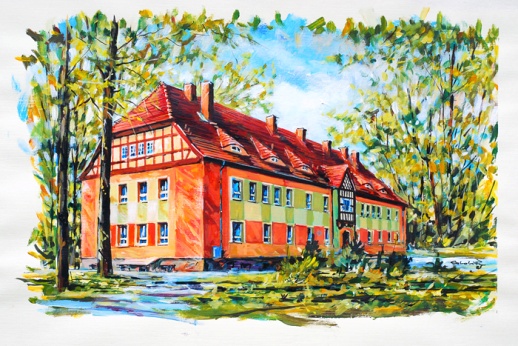     im. Żołnierza Polskiego            w WędrzynieWędrzyn,  69-211 Wędrzyn, tel. 95 755 9120,  spwedrzyn@go2.pl...………………………..			                     Wędrzyn, ………………….. (imię i nazwisko rodzica)                                                                                                                                           ……………………….....                                                                                      ………………………….                                                                                                       (adres)Potwierdzenie, przez rodzica kandydata, woli przyjęcia do oddziału przedszkolnego przy Szkole Podstawowej im. Żołnierza Polskiego w Wędrzynie                                        na rok szkolny …………………………Ja niżej podpisany, potwierdzam wolę przyjęcia mojego dziecka ………………………………………………………………..…, ………..…………………... (imię i nazwisko dziecka)			                                (PESEL)do oddziału przedszkolnego przy Szkole Podstawowej im. Żołnierza Polskiego                       w Wędrzynie, w roku szkolnym …………………….........….………………………………………………..                                                                                                                                                                   (czytelny podpis rodzica)KLAUZULA INFORMACYJNAZgodnie z art. 13 ogólnego rozporządzenia o ochronie danych osobowych z dnia 27 kwietnia 2016r. (RODO) informujemy, że: Administratorem danych osobowych przetwarzającym dane osobowe  jest Szkoła Podstawowa im. Żołnierza Polskiego                   w Wędrzynie , Wędrzyn 1, 69-211 Wędrzyn. Podane dane osobowe przetwarzane będą w celu rekrutacji kandydatów                  do przedszkola (Ustawa z dnia 7 września 1991r. o systemie oświaty (Dz. U. z 2016r. poz. 1943, 1954, 1985 i 2169 oraz z 2017 r. poz. 60, 949 i 1292) oraz Ustawa z dnia 14 grudnia 2016r. Prawo Oświatowe (Dz. U. z 2016r. poz. 59, 949 i 2203 oraz z 2018r. poz. 650). Odbiorcami podanych danych osobowych mogą być wyłącznie podmioty upoważnione do ich otrzymywania na podstawie przepisów prawa. Podane dane osobowe przetwarzane będą do zakończenia  procesu rekrutacji, a w przypadku kandydatów przyjętych – do czasu zakończenia przez dziecko edukacji w przedszkolu. Posiada Pani/Pan prawo do żądania od administratora dostępu do danych osobowych, prawo do ich sprostowania, usunięcia lub ograniczenia przetwarzania. Przysługuje Pani/Panu prawo do cofnięcia wyrażonej zgody w dowolnym momencie; powyższe nie wpływa na zgodność                 z prawem przetwarzania, którego dokonano na podstawie wyrażonej przez Panią/Pana zgody przed jej cofnięciem, ze względu na fakt, iż jedyną podstawą prawną przetwarzania danych w procesie naboru jest art. 6 ust. 1 lit. c) RODO nie przysługuje prawo do przenoszenia danych na podstawie art. 20 RODO. Ma Pani/Pan prawo wniesienia skargi do Urzędu Ochrony Danych                  w związku z przetwarzaniem danych osobowych przez administratora. Należy pamiętać, iż ten tryb dotyczy wyłącznie zagadnienia zgodności z prawem przetwarzania danych osobowych, nie dotyczy zaś przebiegu procesu naboru. Podanie przez Pana/Panią danych osobowych jest obowiązkowe na podstawie przepisów prawa, a konsekwencją niepodania danych osobowych będzie brak możliwości przeprowadzenia rekrutacji. Kontakt z Inspektorem Ochrony Danych możliwy jest pod adresem email: inspektor@sulecin.pl  Należy pamiętać, iż powyższe dane służą wyłącznie do kontaktu w sprawach związanych bezpośrednio z przetwarzaniem danych osobowych. Inspektor ochrony danych nie posiada i nie udziela informacji dotyczących przebiegu procesu naboru, w szczególności informacji o ofercie przedszkola, statusie wniosku, punktacji, kryteriach ani wynikach rekrutacji.……………………………………................                                                                                               ……..…………………………..……….……. podpis matki/opiekunki prawnej                                                                                                   podpis ojca/opiekuna prawnego 